Relational Database Exercise and DemoQueryQuery	c.	QueryQueryQueryQuery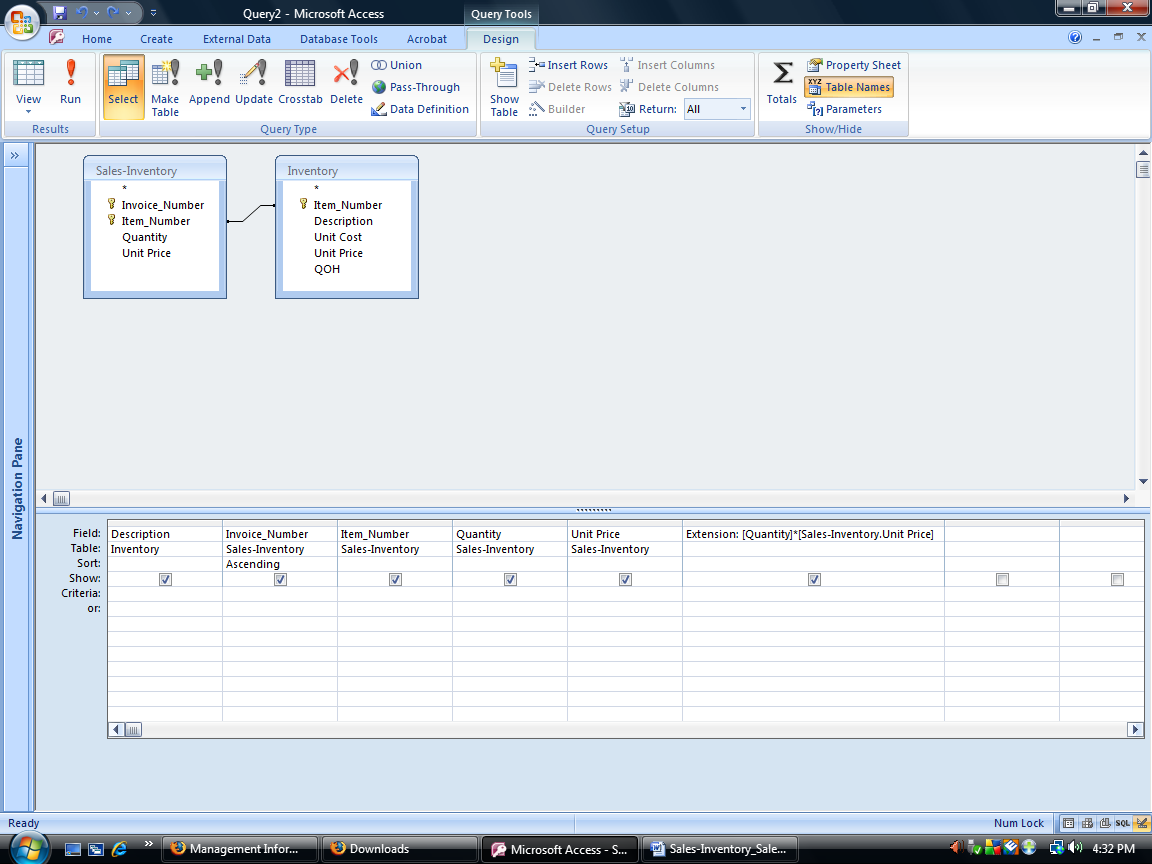 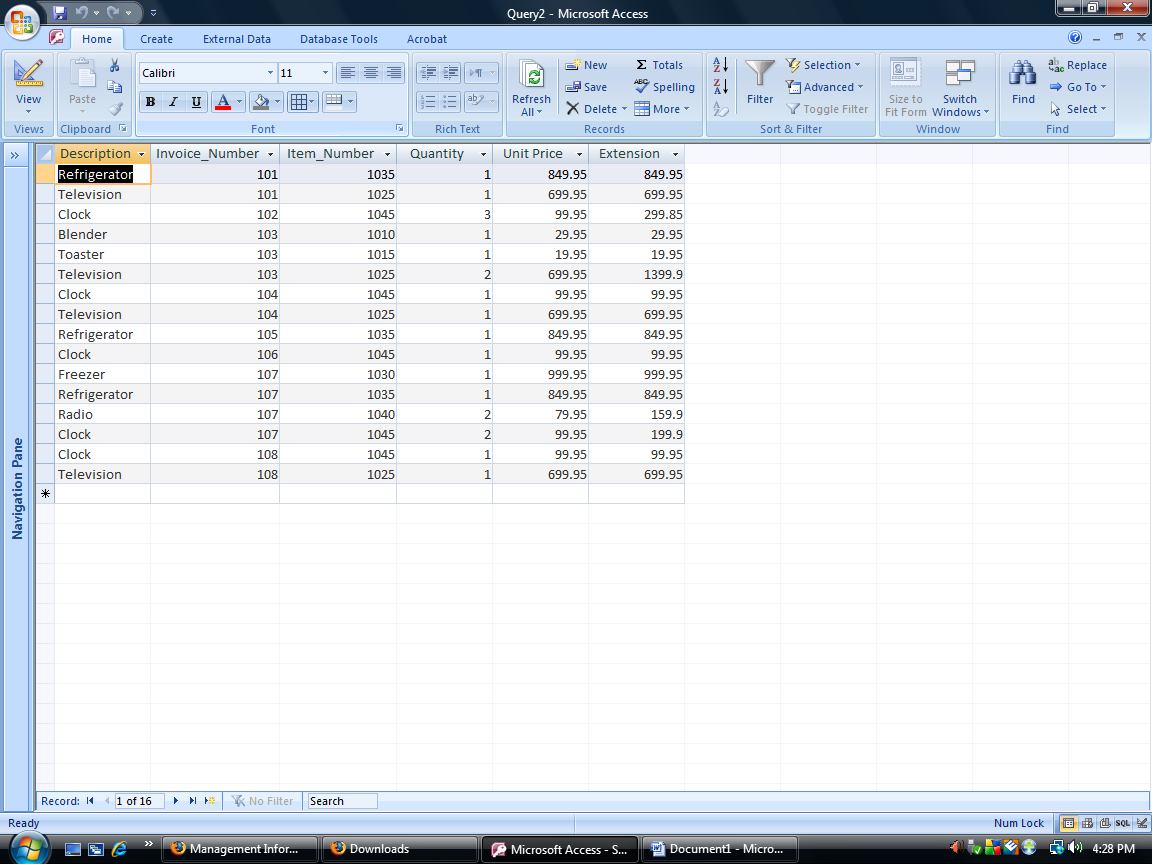 Table NamePrimary KeyForeign KeysOther AttributesInventoryItem NumberCost (standard or list)DescriptionQuantity on HandPrice (standard or list)SalesInvoice numberCustomer numberDate of saleTermsSales-InventoryItem numberInvoice numberItem numberQuantity soldPrice (actual sales price)CustomerCustomer numberCustomer nameShipping addressBilling addressCredit LimitAccount Balance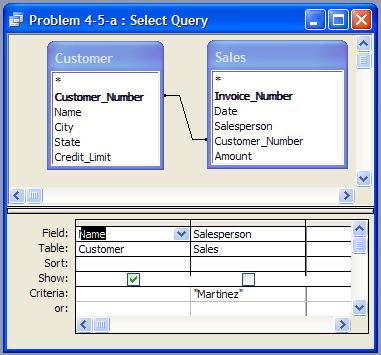 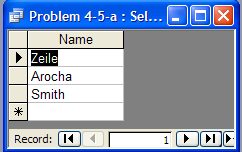 Query Result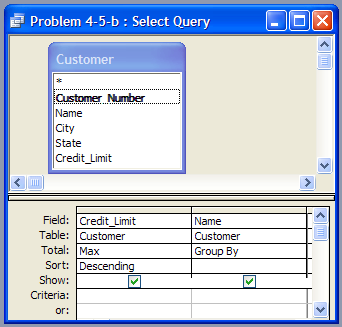 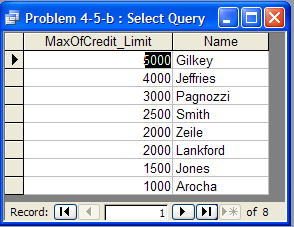 Query Result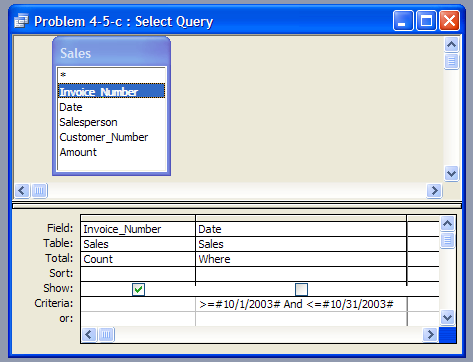 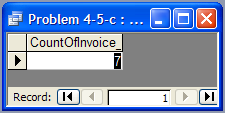 Query Result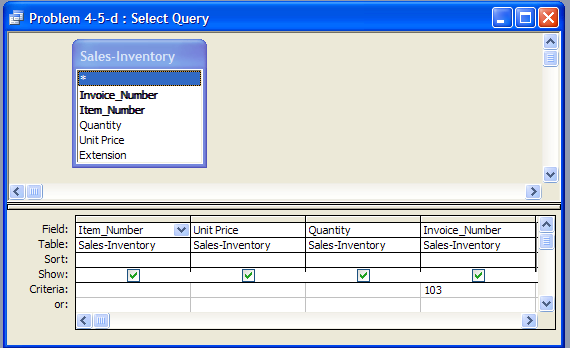 Query Result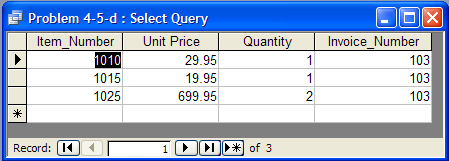 Query ResultQuery Result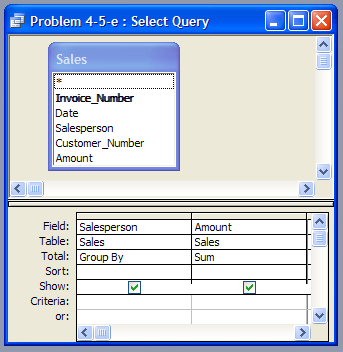 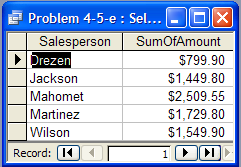 Result QueryResult Query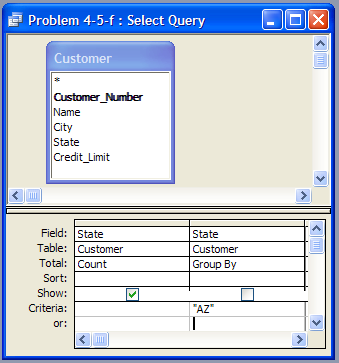 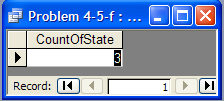 Query Result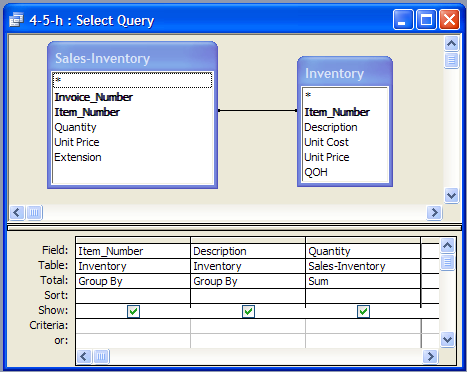 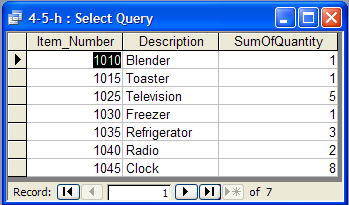 